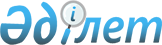 Об установлении специалистам здравоохранения, социального обеспечения, образования, культуры, спорта и ветеринарии работающим в сельских населенных пунктах Жамбылского района надбавки к окладам и тарифным ставкам в размере двадцати пяти процентов
					
			Утративший силу
			
			
		
					Решение маслихата Жамбылского района Алматинской области от 23 ноября 2012 года N 12-99. Зарегистрировано Департаментом юстиции Алматинской области 10 декабря 2012 года N 2220. Утратило силу решением Жамбылского районного маслихата Алматинской области от 18 мая 2015 года № 46-317
      Сноска. Утратило силу решением Жамбылского районного маслихата Алматинской области от 18.05.2015 № 46-317.

      Примечание РЦПИ:

      В тексте сохранена авторская орфография и пунктуация.
      В соответствии с пунктом 4 статьи 18 Закона Республики Казахстан от 08 июля 2005 года "О государственном регулировании развития агропромышленного комплекса и сельских территорий", подпункта 15) пункта 1 статьи 6 Закона Республики Казахстан "О местном государственном управлении и самоуправлении в Республике Казахстан" от 23 января 2001 года Жамбылский районный маслихат РЕШИЛ:
      1. Установить специалистам здравоохранения, социального обеспечения, образования, культуры, спорта и ветеринарии работающим в сельских населенных пунктах Жамбылского района надбавки к окладам и тарифным ставкам в размере двадцати пяти процентов.
      2. Признать утратившим силу решение Жамбылского районного маслихата от 11 июня 2012 года N 8-65 "Об установлении специалистам Жамбылского района работающим в сельских населенных пунктах в сфере здравоохранения, социального обеспечения, образования, культуры и спорта надбавки к окладам и тарифным ставкам в размере двадцати пяти процентов к заработной плате" (зарегистрировано в Реестре государственной регистрации нормативных правовых актов от 18 июня 2012 года N 2-7-141, опубликовано в газете "Атамекен" N 25 (5604) от 5 июля 2012 года).
      3. Контроль за исполнением настоящего решения возложить на постоянную комиссию районного маслихата "По вопросам занятости, связи с общественными объединениями, социальной сферы, культуры, образования, здравоохранения, правовой реформы и законности".
      4. Настоящее решение вступает в силу со дня государственной регистрации в органах юстиции и вводится в действие по истечении десяти календарных дней после его первого официального опубликования.
					© 2012. РГП на ПХВ «Институт законодательства и правовой информации Республики Казахстан» Министерства юстиции Республики Казахстан
				
      Председатель сессии

Журын С.

      Секретарь маслихата

Казиев Б.Б

      СОГЛАСОВАНО:

      Исполняющий обязанности

      начальника государственного

      учреждения "Отдел экономики

      и бюджетного планирования

      Жамбылского района"

Байгабатова Гуляим Райымкуловна
